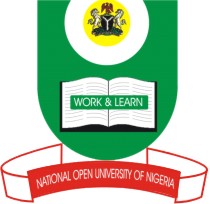 NATIONAL OPEN UNIVERSITY OF NIGERIA14/16 AHMADU BELLO WAY, VICTORIA ISLAND, LAGOSSCHOOL OF SCIENCE AND TECHNOLOGYJUNE/JULY EXAMINATIONCOURSE CODE: DAM364COURSE TITLE: MANAGEMENT INFORMATION SYSTEMSTIME ALLOWED:2 HoursINSTRUCTION: Answer Any Four Questions1a.Explain what is meant by Management Information System (MIS).	4½ marks b.	Enumerate four bottlenecks associated with MIS.			8 marks  c.	State the overall aim of MIS.						5 marks2a.	What is information technology(IT)?					5½ marksb.   .   List four applications that support end user computing.		6 marks  c.	List three criteria needed for interactive computing in decision support system.											6 marks3a.    Distinguish between teleconference and videoconference.  4 marks  b.    What is the Internet?                                               4 marks  c.     Enumerate three limitations of the Internet.           6 marksd.  What is a browser? Give an example.                                       3½ marks  4a    Distinguish between simplex and duplex modes of information communication    5 marks  b.     Distinguish between batch processing and time sharing    5 marks c.     What is a terminal? Differentiate between the two types with an example each7½marks5a    Write short note oFlash diskCD-ROM                                                       8 marks b.      Distinguish between disk and disk drive                 6 marks       c.       Explain the difference between seek time and data transfer rate.3½marks6a   What is a blended threat?                                        5 marks  b.   List four characteristics of blended threats.                                   8 marks  c.     Differentiate between the resident and nonresident viruses.             4½marks